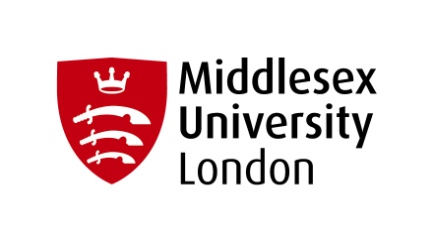 
Non-Medical Prescribing Entry Criteria NSA 3120/4120Please complete in pen using BLOCK CAPITALS and return with your Application FormPlease ensure that you have sent all documentation:IMPORTANT: PLEASE READ THE NOTES AS YOU COMPLETE EACH SECTION OF THIS FORMIMPORTANT: 	PLEASE MAKE SURE THAT YOU AND YOUR LINE MANAGER FILL IN APPROPROPRIATE SECTIONSMANAGERAPPLICANTINDEPENDENT / SUPPLEMENTARY   NON-MEDICAL   PRESCRIBING AGREEMENT   WITH    SUPERVISION    IN    PRACTICE SUPPORTERCompleted application form with all academic qualifications includedYesNoCompleted and signed manager statementYesNoProof of DBS which will not expire before the end of the module and is within the last 3 yearsYesNoCompleted and signed form by designated medical practitionerYesNoSupporting statement which highlights your advanced clinical experience, knowledge and skills.YesNoApplication form for CPD ProgrammesPlease complete this form in BLACK INK using CAPITAL LETTERS and return to:Postgraduate Admissions, Hendon Campus, The Burroughs,Tel: +44 (0)20 8411 5555Fax: +44 (0)20 8203 6105Email: postgraduate@mdx.ac.ukWebsite: www.mdx.ac.uk/healthcpd Non-Medical Prescribing Entry Criteria NSA 3120/4120Please complete in pen using BLOCK CAPITALS and return with your Application Form